742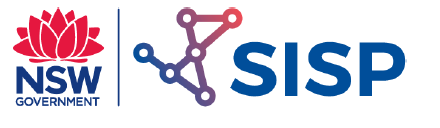 Transition Piece Developments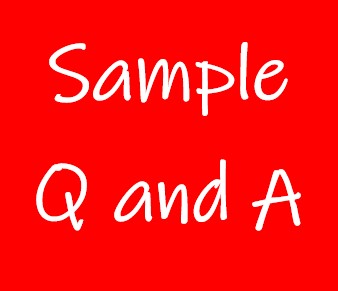 Exercise 1 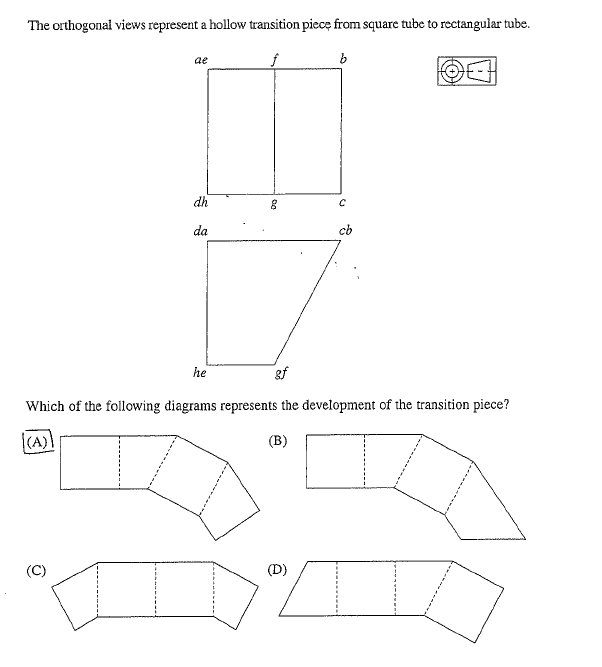 Exercise 2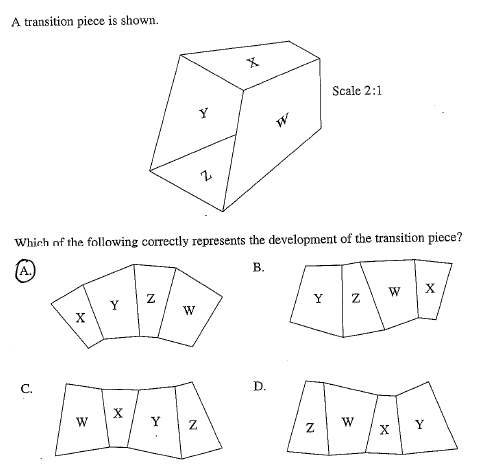 Exercise 3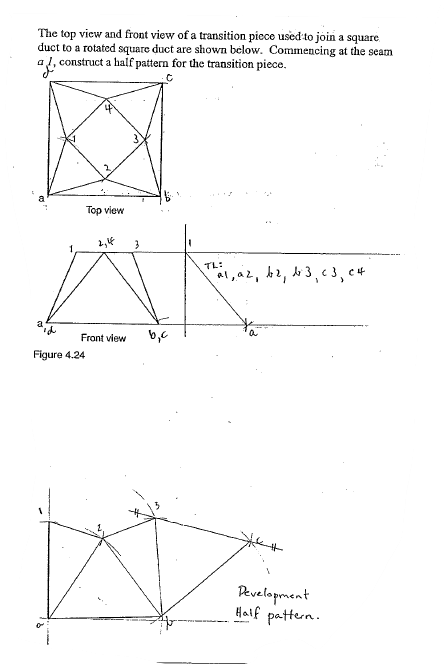 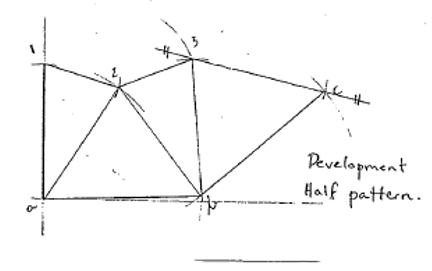 Exercise 4 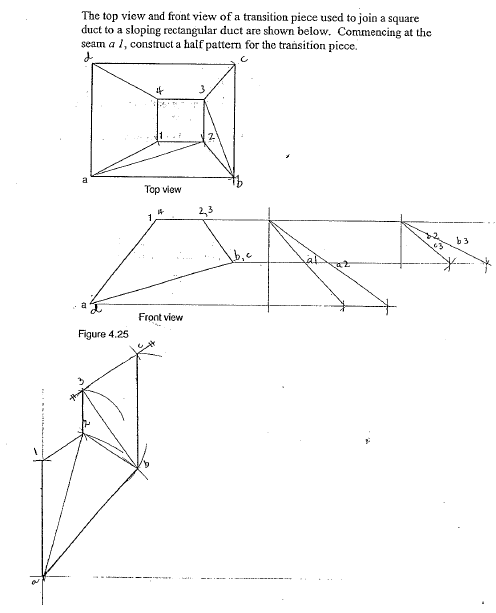 Exercise 5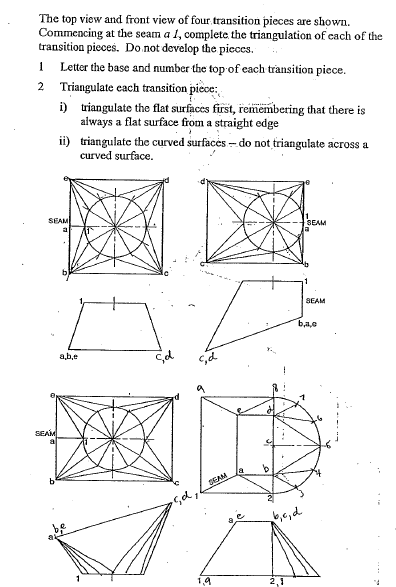 Exercise 6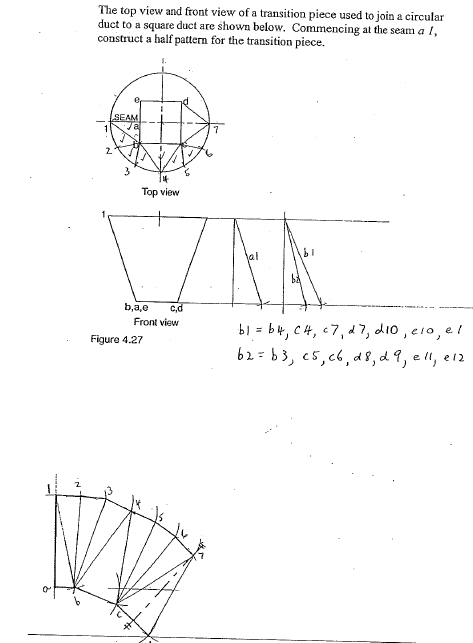 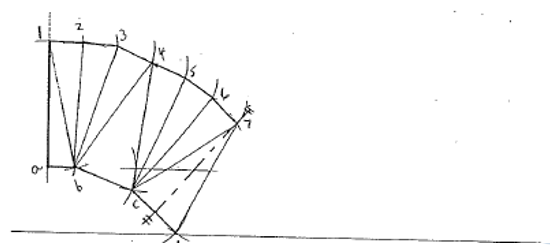 Exercise 7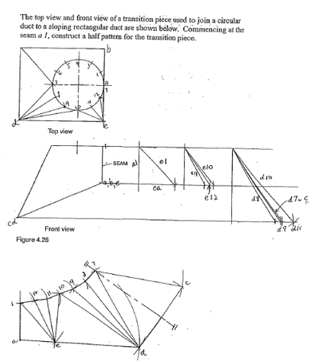 Exercise 8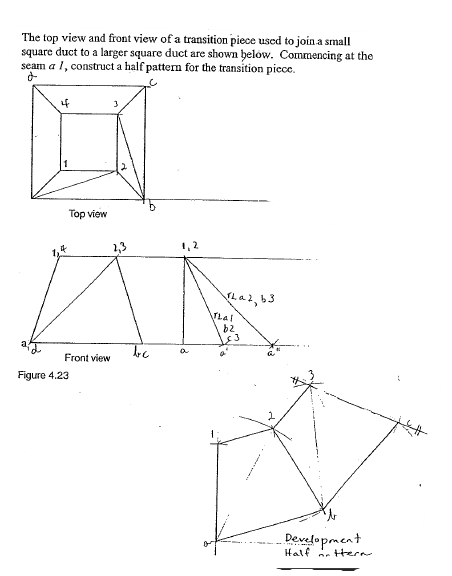 Exercise 9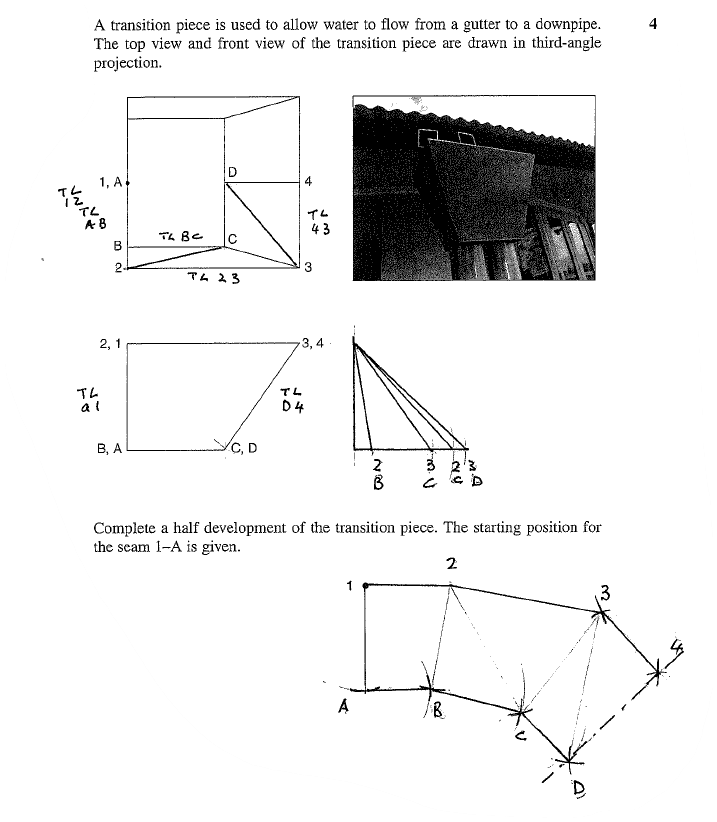 